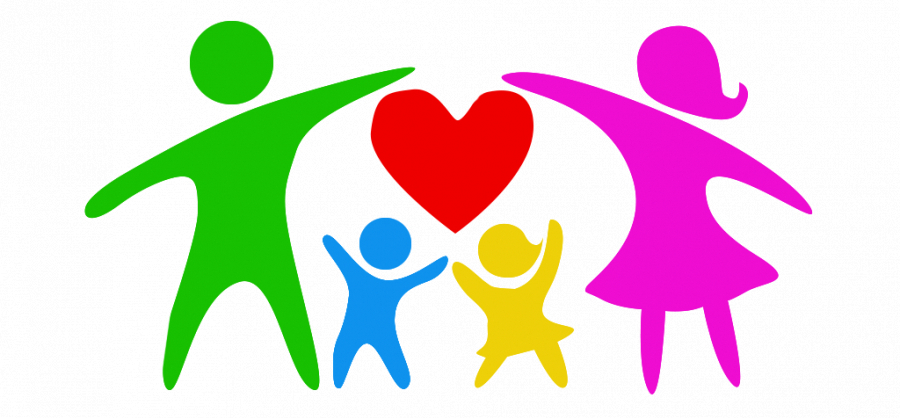 Уважаемые родители!Информируем Вас о том, что на базе МДОУ «Детский сад №44» продолжает работать Консультационный центр оказания психолого-педагогической, методической и консультативной помощи гражданам, имеющим детей.Родители (законные представители) детей, а также граждане, желающие принять на воспитание в свои семьи детей, оставшихся без попечения родителей могут получить БЕСПЛАТНУЮ квалифицированную помощь по интересующим вопросам.Мы всегда готовы помочь вам справиться со всеми проблемами, возникающими в вопросах воспитания, обучения и развития детей, встретиться и обсудить интересующие темы.Консультацию специалиста можно получить в очной форме (устная консультация специалистом в здании ДОО), дистанционно (посредством телефонной связи), с выездом (оказание консультации по месту жительства получателя услуги; очно).Работа консультационного центра строится на основе учета запросов родителей (законных представителей), воспитывающих детей по телефонному или личному обращению одного из родителей за получением методической, психолого-педагогической и консультативной помощи.Запись по телефону: 8(8342) 35-70-86, 89297470794
Запись по электронному адресу: mdouds44@mail.ru
Нас можно найти по адресу:
430027 Республика Мордовия, г Саранск,
проспект 50 лет Октября, 5а